Talence, le 14 octobre 2022,Mesdames, Messieurs les Responsables des Associations Sport Adapté Nouvelle-Aquitaine,
En partenariat avec le Collège Chante Cigale, le Comité Départemental Sport Adapté de Gironde et l’UAGM Athlétisme, la Ligue Sport Adapté Nouvelle-Aquitaine organise l’:INTERZONES DE PARA CROSS ADAPTÉ LE SAMEDI 26 NOVEMBRE 2022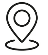 Rendez-vous au Collège Chante CigalePar le parking Allée des Corsaires(à droite du Foyer des Genêts)33470 GUJAN MESTRASPROGRAMME SPORTIF09h30              Accueil des sportifs (au Collège Chante Cigale), retrait des dossards et café offert                                                                11h25               Départ CROSS Sport Adapté - Découverte : 1000 m
(Non qualificatif)  Licence FFSA obligatoire - possibilité de prendre la licence découverte à 19 € en fournissant un certificat médical de non contre-indication à la pratique sportive datant de moins d'1 an11h40             Départ CROSS Sport Adapté - Compétition : 3486 m  
 (Qualificatif pour le Championnat de France de Para Cross Adapté)	  Licence compétitive FFSA obligatoire12h00              Remise des récompenses Podium du CROSS (que pour la course en compétition !)12h30              Repas issus de vos paniers ou sinon l’organisateur du cross, l’UAGM, propose une restauration sur place 
CONDITIONS D’INSCRIPTION 	Licences 2022-2023 obligatoires. Attention, licence compétitive impérative pour participer au 3486 m et connaître la classe du sportif (AB BC CD). Pour le 1000 m, le sportif peut prendre une licence découverte/non-compétitiveNous vous rappelons que seule la course compétitive est récompensée ; la course découverte, non-compétitive ne peut pas prétendre à un classement. Pensez aux épingles à nourrice ! 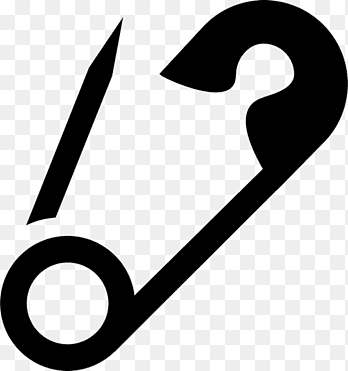     Nous vous prions de bien vouloir adresser vos inscriptions à la LSANA par mail (secretariat@lsana.org ) au plus tard le 19/11/22 afin de pouvoir organiser les courses.Dans l’attente de vous retrouver lors de cette journée, recevez, cher(e)s collègues, l’expression de nos sentiments les plus cordiaux. 					
		Les organisateurs
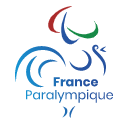 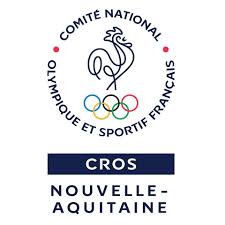 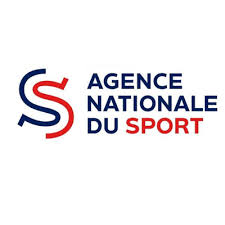 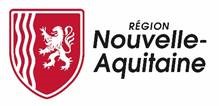 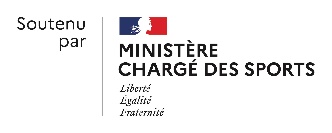 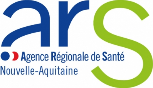 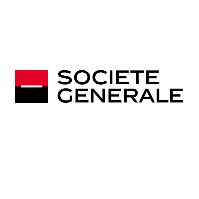 - SAMEDI 26 NOVEMBRE 2022 –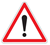 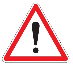 Fiche à renvoyer avant le 19 novembre 2022INTERZONE PARA CROSS ADAPTÉ  Pensez aux épingles à nourrice ! 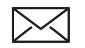 Tout retourner à la LSANA par mail : secretariat@lsana.org 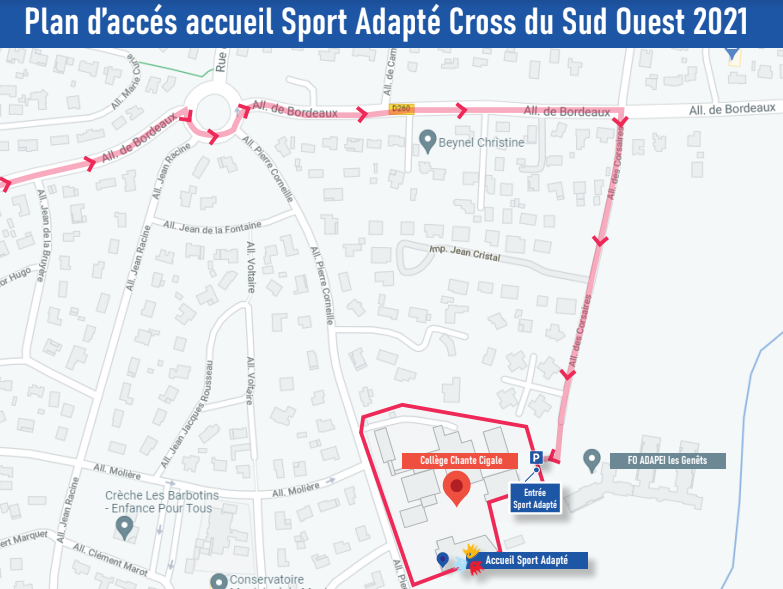 N° Affiliation,Nom de l’AssociationNoms et prénoms des accompagnateursN° licence FFSAAccompagnateurTéléphoneN° Licence2022/2023Nom PrénomAnnée de naissanceSexeCourse 13486mCompétitionCourse 21000mDécouverteClasse(AB BC OU CD)Que pour la compétition